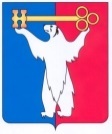 АДМИНИСТРАЦИЯ ГОРОДА НОРИЛЬСКАКРАСНОЯРСКОГО КРАЯПОСТАНОВЛЕНИЕ18.01.2021	                                           г. Норильск 			                             № 34О внесении изменений в отдельные постановления Администрации города НорильскаВ соответствии с Федеральным законом от 27.07.2010 № 210-ФЗ «Об организации предоставления государственных и муниципальных услуг», ПОСТАНОВЛЯЮ:1. Внести в Порядок оказания материальной помощи на лечение, утвержденный постановлением Администрации города Норильска от 08.05.2013 № 185 (далее – Порядок по оплате лечения), следующие изменения:1.1. В пункте 1.4 Порядка по оплате лечения:1.1.1. В абзаце первом слова «(приложение № 2)» заменить словами «(приложение)».1.1.2. В абзаце двадцать первом слова «в подпунктах «а» - «г»» заменить словами «в подпунктах «б» - «г»».1.1.3. Дополнить новым абзацем двадцать вторым следующего содержания:«Сведения о заработке, указанные в пункте «а» настоящего пункта, заявитель вправе представить по собственной инициативе, или указанные сведения могут быть запрошены в рамках межведомственного взаимодействия в территориальном органе Пенсионного фонда Российской Федерации.».1.1.4. Абзацы двадцать второй, двадцать третий считать абзацами двадцать третьим, двадцать четвертым соответственно.1.2. В пункте 2.1 Порядка по оплате лечения слова «, установленной настоящим Порядком (приложение № 1)» заменить словами «согласно приложению № 1 к Административному регламенту предоставления муниципальной услуги по оказанию материальной помощи на частичную оплату лечения, обследования, консультаций, приложению № 1 к Административному регламенту предоставления муниципальной услуги по оказанию материальной помощи на частичную оплату лекарственных препаратов, не предусмотренных перечнем для льготного приобретения, средств ухода, вспомогательных технических средств (кроме приборов и изделий медицинского назначения), утвержденными постановлениями Администрации города Норильска (далее – Административный регламент)».1.3. В пункте 2.2 Порядка по оплате лечения:1.3.1. Подпункт «в» изложить в следующей редакции:«в) свидетельства о рождении детей, выданные органами записи актов гражданского состояния Российской Федерации (за исключением неработающих инвалидов (в том числе занятых на общественных работах);».1.3.2. Дополнить новыми подпунктами «г», «д» следующего содержания:«г) свидетельства о рождении детей, выданные компетентными органами иностранного государства, и их нотариально удостоверенный перевод на русский язык (при регистрации рождения ребенка за пределами территории Российской Федерации), (за исключением неработающих инвалидов (в том числе занятых на общественных работах);д) свидетельство об усыновлении, выданное органом записи актов гражданского состояния или консульскими учреждениями Российской Федерации (для усыновителей) (представляются в случае сохранения сведений о родителях в записи акта о рождении усыновленного ребенка), (за исключением неработающих инвалидов (в том числе занятых на общественных работах);».1.3.3. В подпункте «ж»:- после слов «трудовая книжка» дополнить словами «или сведения о трудовой деятельности»;- слова «не имеющих трудового стажа);» заменить словами «не имеющих трудового стажа). Указанные в настоящем подпункте документы предоставляются в отношении периодов трудовой деятельности в государственных органах, органах местного самоуправления либо подведомственных им организациях, участвующих в предоставлении государственных и муниципальных услуг, а также периодов трудовой деятельности после 01.01.2020 по желанию заявителя;».1.3.4. В подпункте «у» слова «предусмотренных подпунктами «р», «с» пункта 2.2» заменить словами «предусмотренных подпунктами «т», «у» пункта 2.2».1.3.5. В подпункте «ш» слова «(по форме согласно приложению № 3 к настоящему Порядку)» заменить словами «(по форме согласно приложению № 4 к Административному регламенту)».1.3.6. Подпункты «г» - «ш» считать подпунктами «е» - «ъ» соответственно.1.4. В пункте 2.3 Порядка по оплате лечения: 1.4.1. Абзац первый изложить в следующей редакции:«2.3. В случае непредоставления заявителем (представителем) документов, указанных в подпункте «а» пункта 1.4 (в отношении сведений о заработке), подпунктах «в», «е», «ж», «к», «л», «м», «щ» пункта 2.2 настоящего Порядка, самостоятельно Управлением социальной политики в рамках межведомственного взаимодействия не позднее 5-ти рабочих дней со дня регистрации заявления запрашиваются следующие сведения:».1.4.2. Дополнить абзацами восьмым – одиннадцатым следующего содержания:«- из территориального органа Пенсионного фонда Российской Федерации о представлении информации о заработной плате, иных выплатах и вознаграждениях;- из органов записи актов гражданского состояния Российской Федерации, подтверждающие факт рождения ребенка.В случае непредоставления заявителем (представителем) документа (сведений), указанного в подпункте «и» пункта 2.2 настоящего Порядка (о трудовой деятельности в государственных органах, органах местного самоуправления либо подведомственных им организациях, участвующих в предоставлении государственных и муниципальных услуг), самостоятельно Управление социальной политики в рамках межведомственного взаимодействия не позднее 5 рабочих дней со дня регистрации заявления запрашивает сведения из соответствующих органов и организаций.В случае непредоставления заявителем (представителем) документа (сведений), указанного в подпункте «и» пункта 2.2 настоящего Порядка (о трудовой деятельности после 01.01.2020), самостоятельно Управление социальной политики в рамках межведомственного взаимодействия не позднее 5 рабочих дней со дня регистрации заявления запрашивает сведения из территориального органа Пенсионного фонда РФ.».1.5. В абзаце втором пункта 2.10 Порядка по оплате лечения слова «настоящим Порядком» заменить словами «Административным регламентом».1.6. В пунктах 2.10, 2.12 Порядка по оплате лечения слова «в подпунктах «г», «д», «з», «и», «к», «ч»» заменить словами «в подпункте «а» пункта 1.4 (в отношении сведений о заработке), подпунктах «в», «е», «ж», «и», «к», «л», «м», «щ»». 1.7. В пункте 2.11 Порядка по оплате лечения слова «подпунктами «р», «у»» заменить словами «подпунктами «т», «х»».1.8. Приложения № 1, № 3 к Порядку по оплате лечения исключить.1.9. Приложение № 2 к Порядку по оплате лечения считать Приложением.2. Внести в Порядок оказания материальной помощи на оплату проезда к месту лечения, обследования, консультаций и обратно, утвержденный постановлением Администрации города Норильска от 08.05.2013 № 185 (далее – Порядок по оплате проезда), следующие изменения:2.1. В пункте 1.4 Порядка по оплате проезда:2.1.1. В абзаце первом слова «(приложение № 2)» заменить словами «(приложение)».2.1.2. В абзаце двадцать втором слова «в подпунктах «а» - «г»» заменить словами «в подпунктах «б» - «г»».2.1.3. Дополнить новым абзацем двадцать третьим следующего содержания:«Сведения о заработке, указанные в пункте «а» настоящего пункта, заявитель вправе предоставить по собственной инициативе, или указанные сведения могут быть запрошены в рамках межведомственного взаимодействия в территориальном органе Пенсионного фонда Российской Федерации.».2.1.4. Абзацы двадцать третий, двадцать четвертый считать абзацами двадцать четвертым, двадцать пятым соответственно.2.2. В пункте 2.1 Порядка по оплате проезда слова «, составленное по форме, установленной настоящим Порядком (приложение № 1)» заменить словами «по форме согласно приложению № 1 к Административному регламенту предоставления муниципальной услуги по оказанию материальной помощи на частичную оплату проезда к месту лечения, обследования, консультаций и обратно, утвержденному постановлением Администрации города Норильска (далее – Административный регламент)». 2.3. В пункте 2.2 Порядка по оплате проезда:2.3.1. Подпункт «в» изложить в следующей редакции:«в) свидетельства о рождении детей, выданные органами записи актов гражданского состояния Российской Федерации (за исключением неработающих инвалидов (в том числе занятых на общественных работах);».2.3.2. Дополнить новыми подпунктами «г», «д» следующего содержания:«г) свидетельства о рождении детей, выданные компетентными органами иностранного государства, и их нотариально удостоверенный перевод на русский язык (при регистрации рождения ребенка за пределами территории Российской Федерации), (за исключением неработающих инвалидов (в том числе занятых на общественных работах);д) свидетельство об усыновлении, выданное органом записи актов гражданского состояния или консульскими учреждениями Российской Федерации (для усыновителей) (представляются в случае сохранения сведений о родителях в записи акта о рождении усыновленного ребенка), (за исключением неработающих пенсионеров и неработающих инвалидов);».2.3.3. В подпункте «ж»:- после слов «трудовая книжка» дополнить словами «или сведения о трудовой деятельности»; - слова «не имеющих трудового стажа);» заменить словами «не имеющих трудового стажа). Указанные в настоящем подпункте документы предоставляются в отношении периодов трудовой деятельности в государственных органах, органах местного самоуправления либо подведомственных им организациях, участвующих в предоставлении государственных и муниципальных услуг, а также периодов трудовой деятельности после 01.01.2020 по желанию заявителя;».2.3.4. В подпункте «у» слова «(по форме согласно приложению № 3 к настоящему Порядку)» заменить словами «(по форме согласно приложению № 4 к Административному регламенту)».2.3.5. Подпункты «г» - «у» считать подпунктами «е» - «х» соответственно.2.4. В пункте 2.3 Порядка по оплате проезда:2.4.1. Абзац первый изложить в следующей редакции:«2.3. В случае непредоставления заявителем (представителем) документов, указанных в подпункте «а» пункта 1.4 (в отношении сведений о заработке), подпунктах «в», «е», «ж», «к», «л», «м», «р», «ф» пункта 2.2 настоящего Порядка, самостоятельно Управлением социальной политики в рамках межведомственного взаимодействия не позднее 5-ти рабочих дней со дня регистрации заявления запрашиваются следующие сведения:».2.4.2. Дополнить абзацами восьмым – двенадцатым следующего содержания:«- из территориального органа Пенсионного фонда Российской Федерации о представлении информации о заработной плате, иных выплатах и вознаграждениях;- из органов записи актов гражданского состояния Российской Федерации, подтверждающие факт рождения ребенка;- из Фонда социального страхования об отсутствии права на оплату проезда.В случае непредоставления заявителем (представителем) документа (сведений), указанного в подпункте «и» пункта 2.2 настоящего Порядка (о трудовой деятельности в государственных органах, органах местного самоуправления либо подведомственных им организациях, участвующих в предоставлении государственных и муниципальных услуг), самостоятельно Управление социальной политики в рамках межведомственного взаимодействия не позднее 5 рабочих дней со дня регистрации заявления запрашивает сведения из соответствующих органов и организаций.В случае непредоставления заявителем (представителем) документа (сведений), указанного в подпункте «и» пункта 2.2 настоящего Порядка (о трудовой деятельности после 01.01.2020), самостоятельно Управление социальной политики в рамках межведомственного взаимодействия не позднее 5 рабочих дней со дня регистрации заявления запрашивает сведения из территориального органа Пенсионного фонда РФ.».2.5. В пункте 2.8 Порядка по оплате проезда слова «, за исключением документов, указанных в подпунктах «з», «и», «т» пункта 2.2» исключить.  2.6. В абзаце втором пункта 2.12 Порядка по оплате проезда слова «настоящим Порядком» заменить словами «Административным регламентом».2.7. В пунктах 2.12, 2.14 Порядка по оплате проезда слова «в подпунктах «г», «д», «з», «и», «к», «т»» заменить словами «в подпункте «а» пункта 1.4 (в отношении сведений о заработке), подпунктах «в», «е», «ж», «и», «к», «л», «м», «р», «ф»».2.8. Приложения № 1, № 3 к Порядку по оплате проезда исключить.2.9. Приложение № 2 к Порядку по оплате проезда считать Приложением.3. Внести в Административный регламент предоставления муниципальной услуги по оказанию материальной помощи на частичную оплату лечения, обследования, консультаций, утвержденный постановлением Администрации города Норильска от 24.05.2013 № 224 (далее – Административный регламент 1), следующие изменения:3.1. В пункте 2.6 Административного регламента 1:3.1.1. Подпункт «г» изложить в следующей редакции:«г) свидетельства о рождении детей, выданные органами записи актов гражданского состояния Российской Федерации (за исключением неработающих инвалидов (в том числе занятых на общественных работах);».3.1.2. Дополнить новыми подпунктами «д», «е» следующего содержания:«д) свидетельства о рождении детей, выданные компетентными органами иностранного государства, и их нотариально удостоверенный перевод на русский язык (при регистрации рождения ребенка за пределами территории Российской Федерации), (за исключением неработающих инвалидов (в том числе занятых на общественных работах);е) свидетельство об усыновлении, выданное органом записи актов гражданского состояния или консульскими учреждениями Российской Федерации (для усыновителей) (предоставляются в случае сохранения сведений о родителях в записи акта о рождении усыновленного ребенка), (за исключением неработающих инвалидов (в том числе занятых на общественных работах);».3.1.3. В подпункте «з»:- после слов «трудовая книжка» дополнить словами «или сведения о трудовой деятельности»; - слова «не имеющих трудового стажа);» заменить словами «не имеющих трудового стажа). Указанные в настоящем подпункте документы предоставляются в отношении периодов трудовой деятельности в государственных органах, органах местного самоуправления либо подведомственных им организациях, участвующих в предоставлении государственных и муниципальных услуг, а также периодов трудовой деятельности после 01.01.2020 по желанию Заявителя;». 3.1.4. Подпункты «д» - «х» считать подпунктами «ж» - «ч» соответственно. 3.2. В пункте 2.6.1 Административного регламента 1:3.2.1. В абзаце первом:- после слова «Заявителем» дополнить словом «(представителем)»;- слова «в подпунктах «д», «е», «и», «к», «л», «ф»» заменить словами «в подпунктах «г», «ж», «з», «и» (в отношении сведений о заработке), «л», «м», «н», «ц»». 3.2.2. Дополнить абзацами восьмым – одиннадцатым следующего содержания:«- из территориального органа Пенсионного фонда Российской Федерации о представлении информации о заработной плате, иных выплатах и вознаграждениях;- из органов записи актов гражданского состояния Российской Федерации, подтверждающие факт рождения ребенка.В случае непредоставления Заявителем (представителем) документа (сведений), указанного в подпункте «к» пункта 2.6 настоящего Административного регламента (о трудовой деятельности в государственных органах, органах местного самоуправления либо подведомственных им организациях, участвующих в предоставлении государственных и муниципальных услуг), самостоятельно Управление социальной политики в рамках межведомственного взаимодействия не позднее 5 рабочих дней со дня регистрации заявления запрашивает сведения из соответствующих органов и организаций.В случае непредоставления Заявителем (представителем) документа (сведений), указанного в подпункте «к» пункта 2.6 настоящего Административного регламента (о трудовой деятельности после 01.01.2020), самостоятельно Управление социальной политики в рамках межведомственного взаимодействия не позднее 5 рабочих дней со дня регистрации заявления запрашивает сведения из территориального органа Пенсионного фонда РФ.».3.3. В пунктах 2.7, 2.9, 3.3, 3.4, 3.5 Административного регламента 1 слова «в подпунктах «д», «е», «и», «к», «л», «ф»» заменить словами «в подпунктах «г», «ж», «з», «и» (в отношении сведений о заработке), «к», «л», «м», «н», «ц»».3.4. В пункте 5.3 Административного регламента № 1 слова «Федеральным законом от 02.05.2006 № 59-ФЗ «О порядке рассмотрения обращений граждан Российской Федерации», с учетом особенностей, установленных» исключить.3.5. Приложение № 1 к Административному регламенту 1 изложить в редакции согласно приложению № 1 к настоящему постановлению.4. Внести в Административный регламент предоставления муниципальной услуги по оказанию материальной помощи на частичную оплату проезда к месту лечения, обследования, консультаций и обратно, утвержденный постановлением Администрации города Норильска от 24.05.2013 № 225 (далее – Административный регламент 2), следующие изменения:4.1. В пункте 2.6 Административного регламента 2:4.1.1. Подпункт «г» изложить в следующей редакции:«г) свидетельства о рождении детей, выданные органами записи актов гражданского состояния Российской Федерации (за исключением неработающих инвалидов (в том числе занятых на общественных работах);».4.1.2. Дополнить новыми подпунктами «д», «е» следующего содержания:«д) свидетельства о рождении детей, выданные компетентными органами иностранного государства, и их нотариально удостоверенный перевод на русский язык (при регистрации рождения ребенка за пределами территории Российской Федерации), (за исключением неработающих пенсионеров и неработающих инвалидов (в том числе занятых на общественных работах);е) свидетельство об усыновлении, выданное органом записи актов гражданского состояния или консульскими учреждениями Российской Федерации (для усыновителей) (представляются в случае сохранения сведений о родителях в записи акта о рождении усыновленного ребенка), (за исключением неработающих пенсионеров и неработающих инвалидов (в том числе занятых на общественных работах);».4.1.3. В подпункте «з»:- после слов «трудовая книжка» дополнить словами «или сведения о трудовой деятельности»;- слова «не имеющих трудового стажа);» заменить словами «не имеющих трудового стажа). Указанные в настоящем подпункте документы предоставляются в отношении периодов трудовой деятельности в государственных органах, органах местного самоуправления либо подведомственных им организациях, участвующих в предоставлении государственных и муниципальных услуг, а также периодов трудовой деятельности после 01.01.2020 по желанию Заявителя;».4.1.4. Подпункты «д» - «ф» считать подпунктами «ж» - «ц» соответственно.4.2. В пункте 2.6.2 Административного регламента 2:4.2.1. В абзаце первом:- после слова «Заявителем» дополнить словом «(представителем)»;- слова «в подпунктах «д», «е», «и», «к», «л», «у»» заменить словами «в подпунктах «г», «ж», «з», «и» (в отношении сведений о заработке), «л», «м», «н», «р», «х»».4.2.2. Дополнить абзацами восьмым – двенадцатым следующего содержания:«- из территориального органа Пенсионного фонда Российской Федерации о представлении информации о заработной плате, иных выплатах и вознаграждениях;- из органов записи актов гражданского состояния Российской Федерации, подтверждающие факт рождения ребенка;- из Фонда социального страхования об отсутствии права на оплату проезда.В случае непредоставления Заявителем (представителем) документа (сведений), указанного в подпункте «к» пункта 2.6 настоящего Административного регламента (о трудовой деятельности в государственных органах, органах местного самоуправления либо подведомственных им организациях, участвующих в предоставлении государственных и муниципальных услуг), самостоятельно Управление социальной политики в рамках межведомственного взаимодействия не позднее 5 рабочих дней со дня регистрации заявления запрашивает сведения из соответствующих органов и организаций.В случае непредоставления Заявителем (представителем) документа (сведений), указанного в подпункте «к» пункта 2.6 настоящего Административного регламента (о трудовой деятельности после 01.01.2020), самостоятельно Управление социальной политики в рамках межведомственного взаимодействия не позднее 5 рабочих дней со дня регистрации заявления запрашивает сведения из территориального органа Пенсионного фонда РФ.».4.3. В пункте 2.7 Административного регламента 2 слова «в подпунктах «д», «и», «к», «у»» заменить словами «в подпунктах «г», «ж», «з», «и» (в отношении сведений о заработке), «к», «л», «м», «н», «р», «х»».4.4. В пунктах 2.9, 3.3, 3.4, 3.5 Административного регламента 2 слова «в подпунктах «д», «е», «и», «к», «л», «у»» заменить словами «в подпунктах «г», «ж», «з», «и» (в отношении сведений о заработке), «к», «л», «м», «н», «р», «х»».4.5. В пункте 5.3 Административного регламента № 2 слова «Федеральным законом от 02.05.2006 № 59-ФЗ «О порядке рассмотрения обращений граждан Российской Федерации», с учетом особенностей, установленных» исключить.4.6. Приложение № 1 к Административному регламенту 2 изложить в редакции согласно приложению № 2 к настоящему постановлению.5. Внести в Административный регламент предоставления муниципальной услуги по оказанию материальной помощи на частичную оплату лекарственных препаратов, не предусмотренных перечнем для льготного приобретения, средств ухода, вспомогательных технических средств (кроме приборов и изделий медицинского назначения), утвержденный постановлением Администрации города Норильска от 04.07.2013 № 329 (далее – Административный регламент 3), следующие изменения:5.1. В пункте 2.6 Административного регламента 3:5.1.1. Подпункт «г» изложить в следующей редакции:«г) свидетельства о рождении детей, выданные органами записи актов гражданского состояния Российской Федерации (за исключением неработающих инвалидов (в том числе занятых на общественных работах);».5.1.2. Дополнить новыми подпунктами «д», «е» следующего содержания:«д) свидетельства о рождении детей, выданные компетентными органами иностранного государства, и их нотариально удостоверенный перевод на русский язык (при регистрации рождения ребенка за пределами территории Российской Федерации), (за исключением неработающих инвалидов (в том числе занятых на общественных работах);е) свидетельство об усыновлении, выданное органом записи актов гражданского состояния или консульскими учреждениями Российской Федерации (для усыновителей) (представляются в случае сохранения сведений о родителях в записи акта о рождении усыновленного ребенка), (за исключением неработающих инвалидов (в том числе занятых на общественных работах);».5.1.3. В подпункте «з»:- после слов «трудовая книжка» дополнить словами «или сведения о трудовой деятельности»;- слова «не имеющих трудового стажа);» заменить словами «не имеющих трудового стажа). Указанные в настоящем подпункте документы предоставляются в отношении периодов трудовой деятельности в государственных органах, органах местного самоуправления либо подведомственных им организациях, участвующих в предоставлении государственных и муниципальных услуг, а также периодов трудовой деятельности после 01.01.2020 по желанию Заявителя;».5.1.4. Подпункты «д» - «ф» считать подпунктами «ж» - «ц» соответственно.5.2. В пункте 2.6.1 Административного регламента 3:5.2.1. В абзаце первом:- после слова «Заявителем» дополнить словом «(представителем)»;- слова «в подпунктах «д», «е», «и», «к», «л», «у»» заменить словами «в подпунктах «г», «ж», «з», «и» (в отношении сведений о заработке), «л», «м», «н», «х»».5.2.2. Дополнить абзацами восьмым – одиннадцатым следующего содержания:«- из территориального органа Пенсионного фонда Российской Федерации о представлении информации о заработной плате, иных выплатах и вознаграждениях;- из органов записи актов гражданского состояния Российской Федерации, подтверждающие факт рождения ребенка.В случае непредоставления Заявителем (представителем) документа (сведений), указанного в подпункте «к» пункта 2.6 настоящего Административного регламента (о трудовой деятельности в государственных органах, органах местного самоуправления либо подведомственных им организациях, участвующих в предоставлении государственных и муниципальных услуг), самостоятельно Управление социальной политики в рамках межведомственного взаимодействия не позднее 5 рабочих дней со дня регистрации заявления запрашивает сведения из соответствующих органов и организаций.В случае непредоставления Заявителем (представителем) документа (сведений), указанного в подпункте «к» пункта 2.6 настоящего Административного регламента (о трудовой деятельности после 01.01.2020), самостоятельно Управление социальной политики в рамках межведомственного взаимодействия не позднее 5 рабочих дней со дня регистрации заявления запрашивает сведения из территориального органа Пенсионного фонда РФ.».5.3. В пунктах 2.7, 2.9, 3.3, 3.4, 3.5 Административного регламента 3 слова «в подпунктах «д», «е», «и», «к», «л», «у»» заменить словами «в подпунктах «г», «ж», «з», «и» (в отношении сведений о заработке), «к», «л», «м», «н», «х»».5.4. В пункте 2.8 Административного регламента № 3 слова «подпунктами «н», «р»» заменить словами «подпунктами «п», «т»».5.5. В пункте 5.3 Административного регламента № 3 слова «Федеральным законом от 02.05.2006 № 59-ФЗ «О порядке рассмотрения обращений граждан Российской Федерации», с учетом особенностей, установленных» исключить.5.6. Приложение № 1 к Административному регламенту 3 изложить в редакции согласно приложению № 3 к настоящему постановлению.6. Опубликовать настоящее постановление в газете «Заполярная правда» и разместить его на официальном сайте муниципального образования город Норильск.7. Настоящее постановление вступает в силу после его официального опубликования в газете «Заполярная правда» и распространяет свое действие на правоотношения, возникшие с 01.01.2021.Исполняющий полномочияГлавы города Норильска		                                                                    Н.А. ТимофеевПриложение № 1 к постановлению Администрации города Норильска от 18.01.2021 № 34Приложение № 1к Административному регламентупредоставления муниципальной услуги по оказанию материальнойпомощи на частичную оплату лечения, обследования,консультаций, утвержденномупостановлением Администрациигорода Норильска от 24.05.2013 № 224Директору МКУ «Управлениесоциальной политики» ________________________от ____________________________________________________________дата рождения, являющего _________________________(пенсионером, инвалидом, матерью, имеющей ребенка инвалида, малообеспеченным и т.д.)адрес проживания: _______________ул. ______________ д. ___ кв. телефон ___________________ЗАЯВЛЕНИЕПрошу оказать мне материальную помощь на ____________________________________________________________________________________________________________________________________________________________________________________________________________________________________________________________________________________________________________________________________________________________________________________________________________________________________________________________Дополнительно сообщаю следующие сведения (по необходимости) __________________________________________________________________________________________________________________________________________________________________________________________________________________Денежные средства прошу:-  перечислить на мой лицевой счет № ___, открытый в кредитной организации Российской Федерации;- выплатить через отделение связи АО «Почта России» № _____.К заявлению прилагаю следующие документы:1. ___________________________________________________________2. ___________________________________________________________3. ___________________________________________________________4. ___________________________________________________________5. ___________________________________________________________6. ___________________________________________________________7. ___________________________________________________________8. ___________________________________________________________9. ___________________________________________________________10. __________________________________________________________В состав членов моей семьи, проживающих со мной совместно, входят следующие лица:Сообщаю сведения о рождении ребенка (заполняется родителем (законным представителем), представителем) в случае непредставления свидетельства о рождении ребенка, выданное органом записи актов гражданского состояния Российской Федерации): Заполняется Заявителем (представителем) в случае непредставления трудовой книжки и (или) сведений о трудовой деятельности, предусмотренных статьей 66.1 Трудового кодекса Российской Федерации:											        Предупрежден(а) о том, что Управление социальной политики имеет право проверить достоверность представленных мною сведений о доходах и принять решение в соответствии с полученными сведениями.Дата «___» __________ 20__ г Подпись________________Заполняется специалистом Управления социальной политикиИНФОРМАЦИЯ О ДОХОДАХКол-во членов семьи _____________ (в т.ч. несовершеннолетних) _____________Доходы (в рублях):Заявление принял специалист _____________________ «___» __________ 20__ г.                          (фамилия)Приложение № 2 к постановлению Администрации города Норильскаот 18.0..2021 № 34Приложение № 1к Административному регламентупредоставления муниципальной услугипо оказанию материальной помощи наоплату проезда к месту лечения,обследования, консультаций,утвержденному постановлениемАдминистрации города Норильскаот 24.05.2013 № 225Директору МКУ «Управлениесоциальной политики» ________________________________от ________________________________________________________________________________ дата рожденияявляющегося ____________________ (пенсионером, инвалидом, матерью,имеющей ребенка инвалида,малообеспеченным и т.д.)адрес проживания: _______________ул. ______________ д. ___ кв. ___телефон ________________________ЗАЯВЛЕНИЕПрошу оказать мне материальную помощь на _________________________________________________________________________________________________________________________________________________________________________________________________________________________________________________________________________________________________________________________________________________________________________________________Дополнительно сообщаю следующие сведения (по необходимости) _____________________________________________________________________________Денежные средства прошу:-  перечислить на мой лицевой счет № ___, открытый в кредитной организации Российской Федерации;- выплатить через отделение связи АО «Почта России» № _____.К заявлению прилагаю следующие документы:1. ___________________________________________________________2. ___________________________________________________________3. ___________________________________________________________4. ___________________________________________________________5. ___________________________________________________________6. ___________________________________________________________7. ___________________________________________________________8. ___________________________________________________________9. ___________________________________________________________10. __________________________________________________________В состав членов моей семьи, проживающих со мной совместно, входят следующие лица:Сообщаю сведения о рождении ребенка (заполняется родителем (законным представителем), представителем) в случае непредставления свидетельства о рождении ребенка, выданное органом записи актов гражданского состояния Российской Федерации): Заполняется Заявителем (представителем) в случае непредставления трудовой книжки и (или) сведений о трудовой деятельности, предусмотренных статьей 66.1 Трудового кодекса Российской Федерации:											        Предупрежден(а) о том, что Управление социальной политики имеет право проверить достоверность представленных мною сведений о доходах и принять решение в соответствии с полученными сведениями.Дата «___» __________ 20__ г. 				Подпись _______________---------------------------------------------------------------------------------------------------------------Заполняется специалистом Управления социальной политикиИНФОРМАЦИЯ О ДОХОДАХКол-во членов семьи _____________ (в т.ч. несовершеннолетних) _____________Доходы (в рублях):Заявление принял специалист _____________________ «___» ___________ 20__г.(фамилия)Приложение № 3 к постановлению Администрации города Норильскаот 18.01.2021 № 34Приложение № 1к Административному регламентупредоставления муниципальной услугипо оказанию материальной помощина частичную оплату лекарственныхпрепаратов, не предусмотренныхперечнем для льготного приобретения,средств ухода, вспомогательныхтехнических средств (кроме приборов и изделий медицинского назначения), утвержденному постановлением Администрации города Норильскаот 04.07.2013 № 329Директору МКУ «Управлениесоциальной политики»  _________________________________от _______________________________________________________________дата рождения являющегося_________________________________пенсионером, инвалидом, матерью,имеющей ребенка инвалида,малообеспеченным и т.д.)адрес проживания: _______________ул. ______________ д. ____кв. ___телефон _____________________ЗАЯВЛЕНИЕПрошу оказать мне материальную помощь на ____________________________________________________________________________________________________________________________________________________________________________________________________________________________________________________________________________________________________________________________________________________________________________________________________________________________________________________________Дополнительно сообщаю следующие сведения (по необходимости) __________________________________________________________________________________________________________________________________________________________________________________________________________________Денежные средства прошу:-  перечислить на мой лицевой счет № ___, открытый в кредитной организации Российской Федерации;- выплатить через отделение связи АО «Почта России» № _____.К заявлению прилагаю следующие документы:1. ___________________________________________________________2. ___________________________________________________________3. ___________________________________________________________4. ___________________________________________________________5. ___________________________________________________________6. ___________________________________________________________7. ___________________________________________________________8. ___________________________________________________________9. ___________________________________________________________10. __________________________________________________________В состав членов моей семьи, проживающих со мной совместно, входят следующие лица:Сообщаю сведения о рождении ребенка (заполняется родителем (законным представителем), представителем) в случае непредставления свидетельства о рождении ребенка, выданное органом записи актов гражданского состояния Российской Федерации): Заполняется Заявителем (представителем) в случае непредставления трудовой книжки и (или) сведений о трудовой деятельности, предусмотренных статьей 66.1 Трудового кодекса Российской Федерации:											        Предупрежден (а) о том, что МКУ «Управление социальной политики» имеет право проверить достоверность представленных мною сведений о доходах и принять решение в соответствии с полученными сведениями.Дата «___» __________ 20__ г.			Подпись ______________________________________________________________________________________Заполняется специалистом Управления социальной политикиИНФОРМАЦИЯ О ДОХОДАХКол-во членов семьи _____________ (в т.ч. несовершеннолетних) _____________Доходы (в рублях):Заявление принял специалист _________________ «___» ______________ 20__ г.(фамилия)Ф.И.О. (последнее при наличии)Степень родства/статус12345№Ф.И.О. ребенка (последнее при наличии)Дата рожденияМесто рождения12№Ф.И.О. (последнее при наличии) Место работы (или наименования органа, располагающей сведения о трудовой деятельности)12Заработная плата:Проездной билетПенсия:Горячее питание детей в школеДоплата к пенсии:Алименты:Жилищная субсидия:Другие доходы:Субсидия отдельным категориям граждан:Другие доходы:Дополнительные сведения по данным автоматизированной базы данных «АСП»:Дополнительные сведения по данным автоматизированной базы данных «АСП»:Совокупный доход семьи:Среднедушевой доход:Ф.И.О. (последнее при наличии)Степень родства/статус12345№Ф.И.О. ребенка (последнее при наличии)Дата рожденияМесто рождения12№Ф.И.О. (последнее при наличии) Место работы (или наименования органа, располагающей сведения о трудовой деятельности)12Заработная плата:Проездной билетПенсия:Горячее питание детей в школеДоплата к пенсии:Алименты:Жилищная субсидия:Другие доходы:Субсидия отдельным категориям граждан:Другие доходы:Дополнительные сведения по данным автоматизированной базы данных «АСП»:Дополнительные сведения по данным автоматизированной базы данных «АСП»:Совокупный доход семьи:Среднедушевой доход:Ф.И.О. (последнее при наличии)Степень родства/статус12345№Ф.И.О. ребенка (последнее при наличии)Дата рожденияМесто рождения12№Ф.И.О. (последнее при наличии) Место работы (или наименования органа, располагающей сведения о трудовой деятельности)12Заработная плата:Проездной билетПенсия:Горячее питание детей в школеДоплата к пенсии:Алименты:Жилищная субсидия:Другие доходы:Субсидия отдельным категориям граждан:Другие доходы:Дополнительные сведения по данным автоматизированной базы данных «АСП»:Дополнительные сведения по данным автоматизированной базы данных «АСП»:Совокупный доход семьи:Среднедушевой доход: